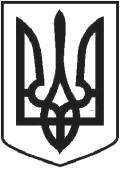 УКРАЇНАЧОРТКІВСЬКА МІСЬКА РАДА СОРОК ВОСЬМА СЕСІЯ СЬОМОГО СКЛИКАННЯРІШЕННЯвід 11 грудня2018року№ 1310м. ЧортківПро погодження поділу земельної ділянкипо вул. Незалежності, 68-Є в м. Чортковіта надання її частини в оренду ПП «БК Сатурн»Розглянувши заяву директора ПП «БК Сатурн» Турчака П.М., відповідно до ст. 12, 79-1, 83, 120, 122, 124 Земельного кодексу України, ст.56 Закону України «Про землеустрій», керуючись п.34 ч.1 ст.26 Закону України «Про місцеве самоврядування в Україні», міська радаВИРІШИЛА:1.Погодити поділ земельної ділянки площею 0,3793 га по вул.Незалежності,68Є в м. Чорткові на: земельну ділянку площею 0,0827 га за кадастровим номером 6125510100:01:013:0138, та на земельну ділянку площею 0,2966 га за кадастровим номером 6125510100:01:013:0139.2.Перевести земельну ділянку площею 0,0827 га за кадастровим номером 6125510100:01:013:0138 по вул.Незалежності,68Є в м.Чорткові в землі запасу та землі, не надані у власність та постійне користування в межах населених пунктів (які не надані у тимчасове користування) Чортківської міської ради.3.Надати дозвіл ПП «БК Сатурн» на укладення договору оренди земельної ділянки терміном на 10 (десять) років, площею 0,2966 га, кадастровий номер 6125510100:01:013:0139, для будівництва та обслуговування багатоквартирного житлового будинку по вул.Незалежності,68Є в м.Чорткові.4.Зобов’язати ПП «БК Сатурн»:укласти договір оренди земельної ділянки;використовувати земельну ділянку згідно цільового призначення, та Земельного Кодексу України;дотримуватись встановлених меж земельної ділянки, правил добросусідства та обмежень пов’язаних з встановленням земельних сервітутів та охоронних зон.5.Копію рішення направити заявнику.6.Контроль за виконанням рішення покласти на постійну комісію з питань містобудування, земельних відносин, екології та сталого розвитку міської ради.Cекретар міської ради	Я.П. ДЗИНДРА